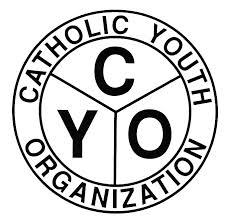 Christ the King Dear Parents/Guardians of 6th, 7th and 8th grade students who are registered members of Christ the King parish:C.Y.O. registration will be held on Wednesday evening, September 10, 2014, immediately following the back-to-school meetings.  The registration fee for the 2014-2015 school year is $30 per student and is due at registration.At registration you will receive 10 chances to sell.  Each chance cost $1.  You can sell the chances and keep the $10 or put your name on the chance stubs.  The chance stubs must be turned in to Mrs. Kermick by October 3, 2014.  The drawing will be held on October 10, 2014.  The prizes are:  1st prize $300   --    2nd prize $150   --   3rd prize $50  Students will receive their ID card and a CYO shirt which he/she is permitted to wear to gym class.Attached are the forms to be completed by both the student and the parents/guardians.  Please complete BOTH forms.No student will be permitted to attend any CYO function unless the registration fee is paid in full and the form is properly completed. If you wish, parent/guardian can pre-register by completely filling out these forms at home and send it into school prior to registration night (along with the registration fee) to the attention of Mrs. Kermick.  You can pick up the shirt and ID card on registration night, please see pre-registered table.A few reminders:We ask that the parents/guardians (or any family member over the age of 18) volunteer for at least one event throughout the school year.  Attached is an explanation of each event.Any student who is not permitted to walk home from an event (as indicated by the parent/guardian on the registration form) must be signed out at the end of the event.  We ask that the parents/guardians enter the dance through the door closest to the school yard (not the doors on the convent side).  We also ask for their patience at dismissal as we are responsible for the safety of the students.  Thank you in advance for your cooperation. A monthly CYO calendar will be distributed at school. Please continue to check our website throughout the school year for updated information.  As always please contact a Board Member if you have any questions.  Their contact information is available on our website.Christ the King CYO BoardCHRIST THE KING CYO EVENTS FOR 2014-2015 (PARENT/GUARDIAN VOLUNTEERS NEEDED)EVENTS:  Kitchen help (prepare food and sell snacks/drinks to the students); Chaperones (make sure the students are behaving in an appropriate manner).  We need both female and male chaperones so that we are able to enter both the boy’s and girl’s bathrooms to make sure everything is o.k. in there.  Volunteers are needed from 7:00 p.m. to 10:15 p.m.CHRISTMAS BAZAAR:  This is a parish-wide event sponsored by the Ladies Auxiliary.  It will be held on Saturday, November 08, 2014.  CYO is asked to man a booth where children pay to pick a candy cane off a Christmas tree.  Sometimes they are lucky and receive a prize.  Volunteers are needed from 8:30 a.m. to 4:30 p.m.  You do not need to stay for this entire time.  In the past we have asked the parents to volunteer in shifts such as 8:30-10:30; 10:30-12:30; 12:30-2:30; 2:30-4:30.SCAVENGER HUNT:  This event is fun for the students as well as beneficial to those in need.  It is held on Friday afternoon, November 21, 2014.  The students come to the school hall around 2:30 p.m. and must return by 5:00 p.m.  Students (in groups of 4–6) are given a list of items to collect from the neighborhood.  Some items such as wash cloths, clean socks, tissues, tooth brushes, toilet paper, soap, cans of tuna fish, etc. are donated to a charity.  Other items on the list are just for fun to see who can actually find such items (for example in previous years the students needed to locate a picture of themselves with Sr. Trudy, get a pair of jelly sandals, get a Beatles album, etc).  Each item on the list has a point value.  Volunteers are needed from 4:30 to 6:00 to help tally the student’s total.  Volunteers also separate the items into separate boxes (i.e. toiletries, food, etc.).  The group of students with the highest number of points will be given a prize at the dance on the same evening. CHRISTMAS SERVICE:  This is a community service event for the students.  It will be held on Friday afternoon, December 12, 2014, immediately following dismissal.  As we have done for the past two (2) years, the students will make breakfast bags for Aid for Friends.  Volunteers will be needed from 1:15 to 3:15. Coach Bingo:  This is our annual Fundraiser and a big hit last year! Tickets are $30.00 each and can be purchased starting November 16th through December 30th 2014 unless sold out before then. Don’t wait to buy tickets we sold out in two weeks last year! Volunteers are needed for set up on Thursday January 22, 2015 from 6:00 – 9:00 and for Kitchen help on Friday January 23, 2014. FIELD MAINTENANCE:  Volunteers are needed in the spring time to help get our softball fields in shape for the upcoming season.  A definite date has not yet been determined.   C Y O SERVICE REQUIREMENTSSERVICE is a vital part of any community and that is absolutely true here at Christ the King Parish.Students will be required to perform a total of 4 hours of service hours for the 2014-2015 CYO Year, please understand the year is broken down into two halves for service requirements.First Half - students will be required to perform 2 hours of service by November 21, 2014  Second Half – students will be required to perform additional 2 hours from December 12, 2014 through March 22, 2015.Please note that service hours accrued in the first half will not roll over into the second half.Service events with a large turnout may finish before designated end time and children will be dismissed; they will only receive credit for time served.Service events are open to all CYO members unless stated below:Clean up after dances/eventsLadies Auxiliary Flea Market 9/20/14 Set Up (12:00- 2:00)9/21/14 Clean Up (1:30-3:30) Christmas Bazaar 11/06/14 Set Up (6:00-8:00)11/09/14 Clean Up (11:00-2:00)Christmas Bazaar - Students must sign up for your 2 hours slot time with Mrs. Kermick 11/08/14 CYO Booth (any 2 hours slot time between 9:00-5:00)CYO Scavenger Hunt - 11/21/14 (2:45 - 5:00) Christmas Service Breakfast Bags -12/12/14 – (immediately after 1:30 dismissal) Christmas Church decorations Removal - 1/04/15  (immediately after 12:00 mass)Coach Bingo1/22/15 Set Up (6:00- 8:00)1/24/15 Clean Up (10:00 – 12:00) Basket Extravaganza 2/21/15 Set Up (12:00-2:00)2/22/15 Clean Up (12:00-2:00)Ladies Aux. Craft Fair 3/21/15 Set Up (12:00-2:00) 3/22/15 Clean Up (1:30-3:30)Student Service Logs will be available at each event.  Students MUST sign the log in order to receive credit.  Students will be instructed who to see at each event to sign the log. As was done in the past we will continue to reward the top three (3) students who performed the most service hours during the school year with a monetary award at the last dance of the school year. Please note that it may be necessary to make changes to some events due to unforeseen circumstances. These are the ONLY service events that the students will be given credit for.  Outside service will not be accepted as a CYO service event.Failure to comply with this service policy will result in the student’s dismissal from CYO -- NO EXCEPTIONSChild’s Name:______________________________________________________ Gr.________  Rm: _______Parent’s/Guardian’s Names:___________________________________________________________________Address: __________________________________________________________________________________Home Phone: ___________________________________ Cell Phone: _________________________________Parent/Guardian Email Address:________________________________________________________________Emergency Contact:_______________________________________ Phone___________________________________________________________________ would like to join CTK’s CYO and looks forward to(Print Child’s Name)participation in the spiritual, social and community activities arranged by the CYO.  We have read and fully understand CTK’s CYO handbook and mission statement. We promise to abide by the code of conduct described in the handbook.  We understand that misconduct may result in the termination of CYO membership.  WE ARE AWARE AND UNDERSTAND THE SERVICE HOURS REQUIREMENT WHICH IS EXPLAINED ON THE PREVIOUS PAGE____________________________________     _________________________________________Child’s Signature			   	              Parent/Guardian Signature	Our $______ (  ) CASH or (  ) CHECK registration fee is attached. The registration fee includes an ID card and Tee Shirt (which can be worn for Gym Class). Please select your shirt size: Adult size Small____ Medium____ Large____ X-Large____Event Dismissal_____ My child will WALK home from the dance.  Children will be dismissed from the dance at 10:00 PM via the door closest to Chesterfield Road on the driveway between the church and the convent._____  My child will be  PICKED UP from the event. Children who will be picked up will remain in the hall until the person who is picking them up comes into the hall and signs them out. The name of the person picking up must be on the permission form for each event.  Children will only be dismissed at the rear door on the school yard side (not convent side)CHRIST THE KING SCHOOL2014 - 2015 CYO VOLUNTEER SIGN-UP FORMWe ask that every parent volunteer for at least one CYO event throughout the school year.  Please indicate which activity you would like to volunteer for by placing an “X” in the corresponding box. As a reminder, we will attempt to contact you by phone or e-mail you within the week prior to the scheduled event.  However, we ask you to write down the date(s) as a reminder for yourself.  Please be sure to check with your child each week for important CYO news.Thank you in advance for your generosity and time.  These events could not take place without your help.Dances/Events: Please indicate which event you can chaperone by placing an “X” in the appropriate box.SPECIAL EVENTS:  Please indicate which functions you can volunteer for by placing an “X” in the appropriate box.    PLEASE MARK YOUR VOLUNTEER DATES ON YOUR HOME CALENDAR SINCE THIS PAPER MUST BE RETURNED.  A CYO Board Member will contact you via phone call or email a few days prior to the event to remind you!STUDENT’S NAME _____________________________________   GR:  _____ RM:  _____PARENT/GUARDIAN NAME:  __________________________________________________PHONE #   _______________________    E-MAIL   _________________________________Thank you again for your time.  Please note that it may be necessary to make changes to some events due to unforeseen circumstances.  We will advise you if this occurs.  Please feel free to contact any CYO Board member if you have any questions. Their contact information is available on our website.FRI - SEPT  26FRI - NOV 21FRI – MAR 6FRI – APR 17FRI - NOV 21SAT - NOV 08FRI - DEC 12THURS- JAN 22FRI- JAN 23SCAVENGERHUNTCHRISTMAS BAZAARCHRISTMASSERVICECOACH BINGOSET UPCOACH BINGOSPRING (DATE ??)FIELDMAINTENANCE